Описание процессов в UNITY UNIVERSAL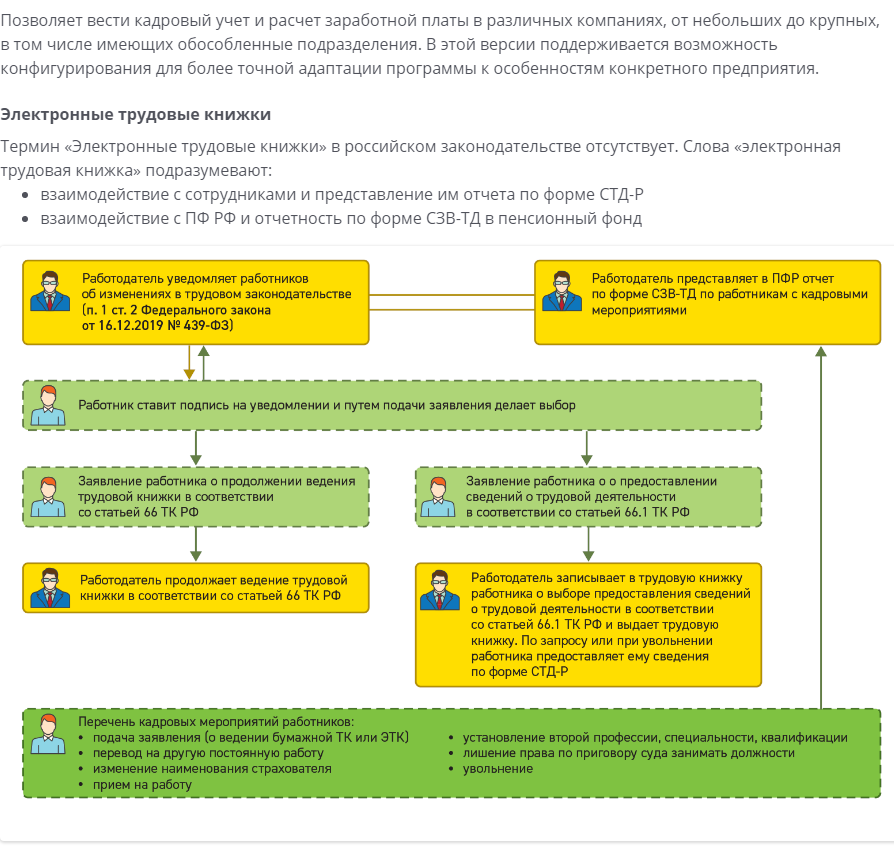 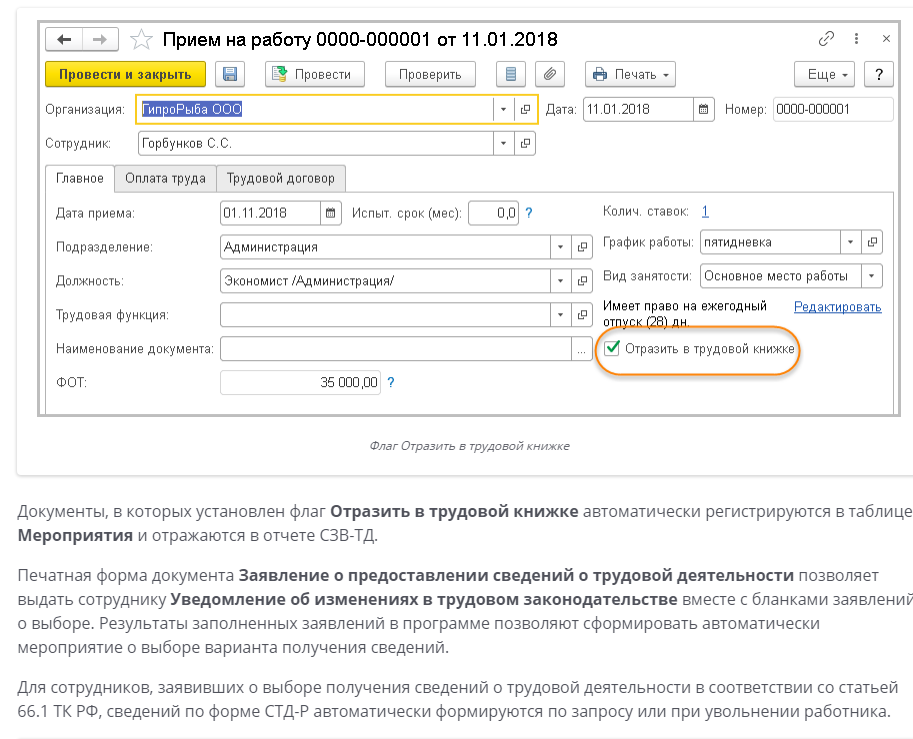 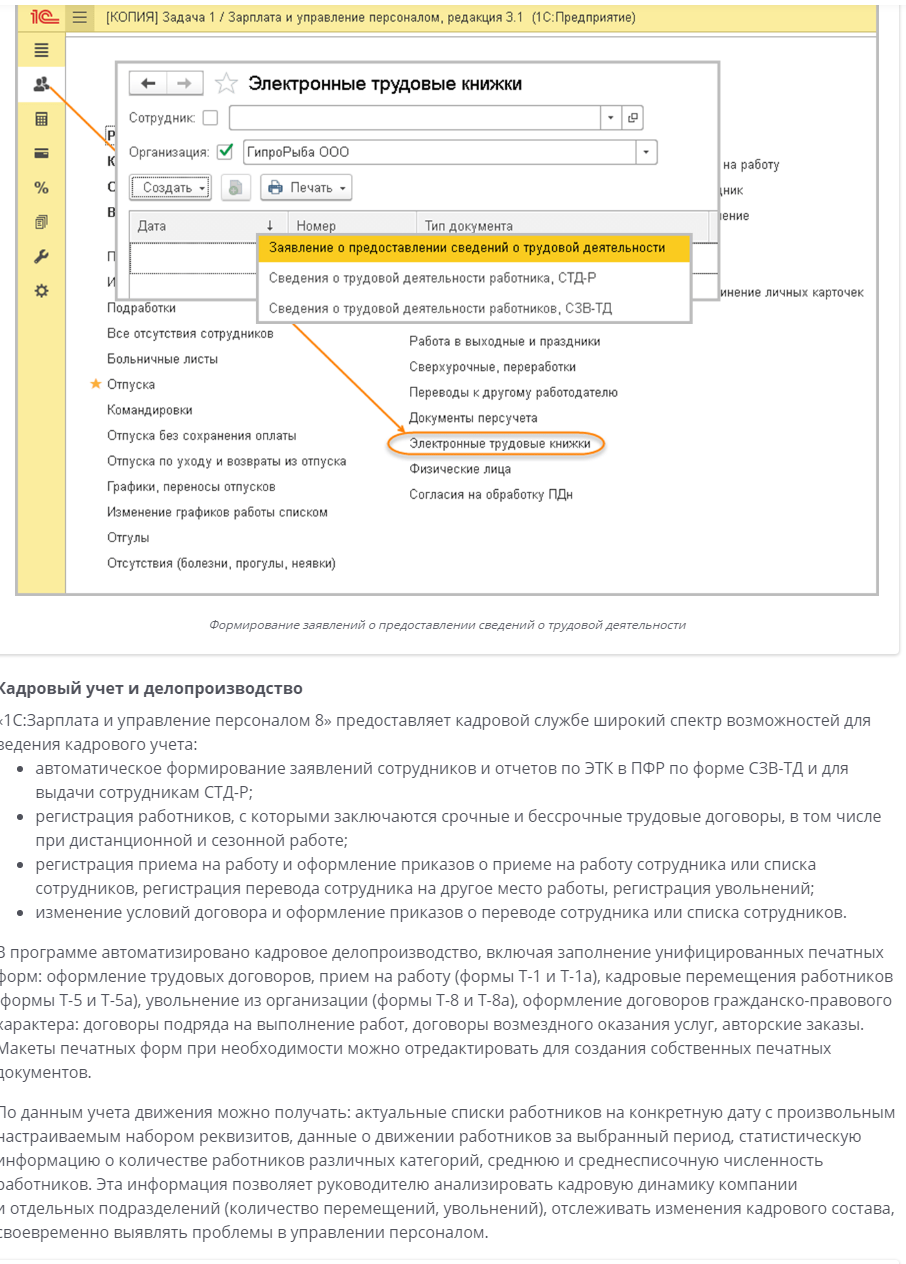 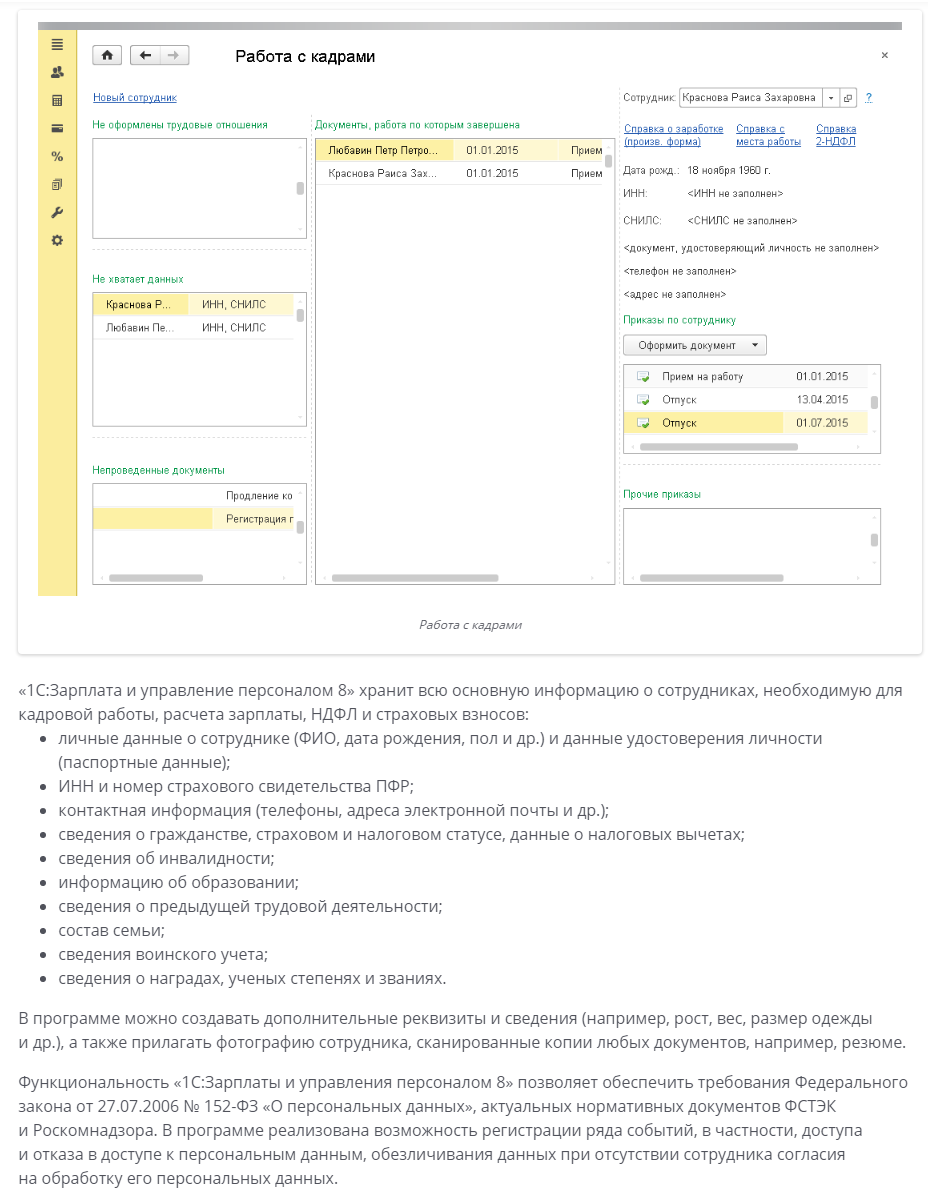 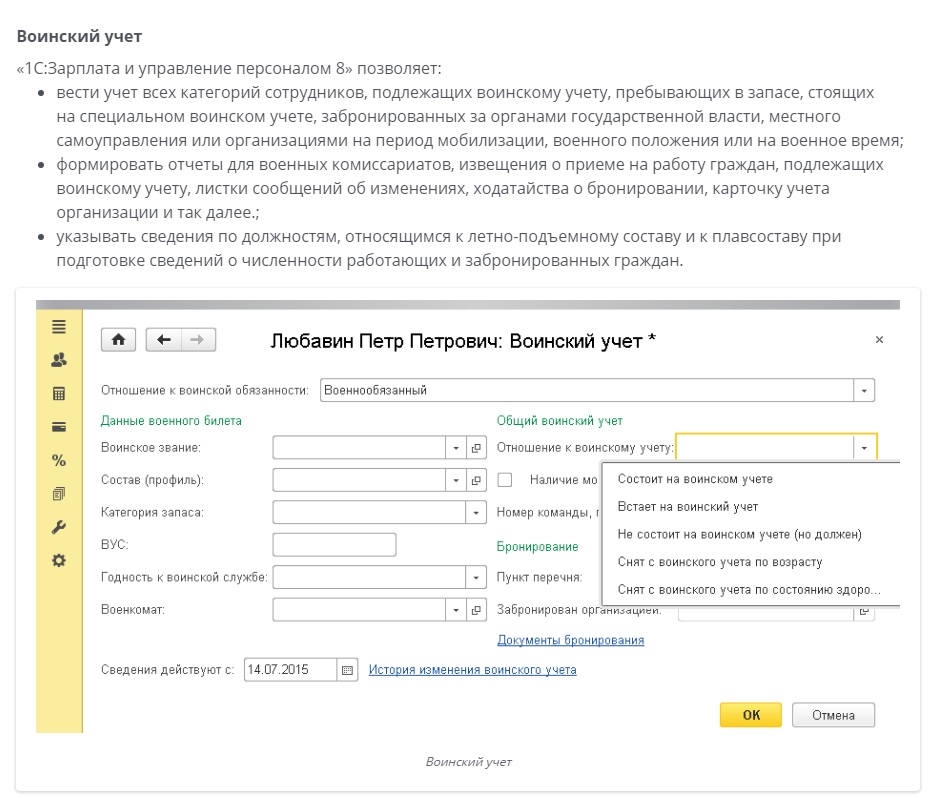 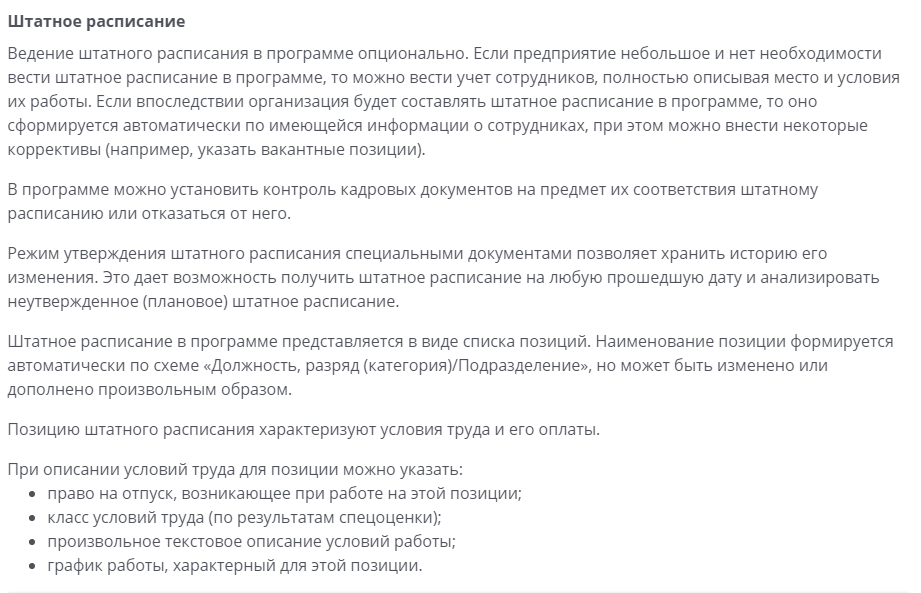 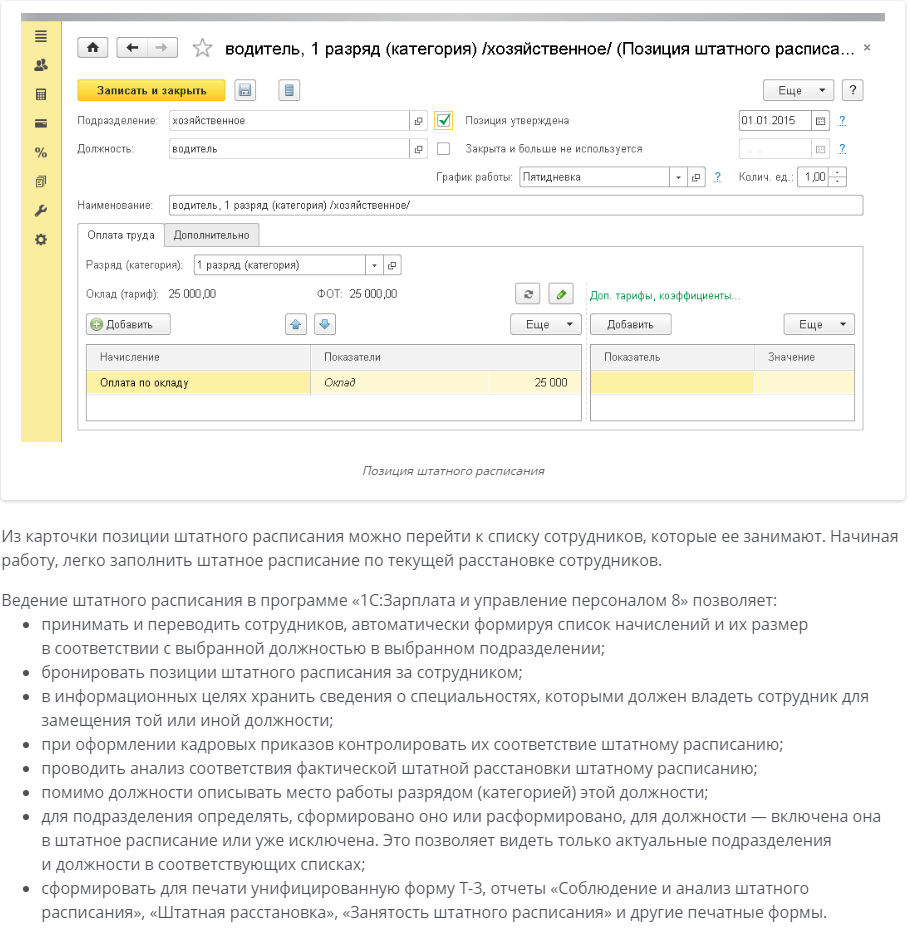 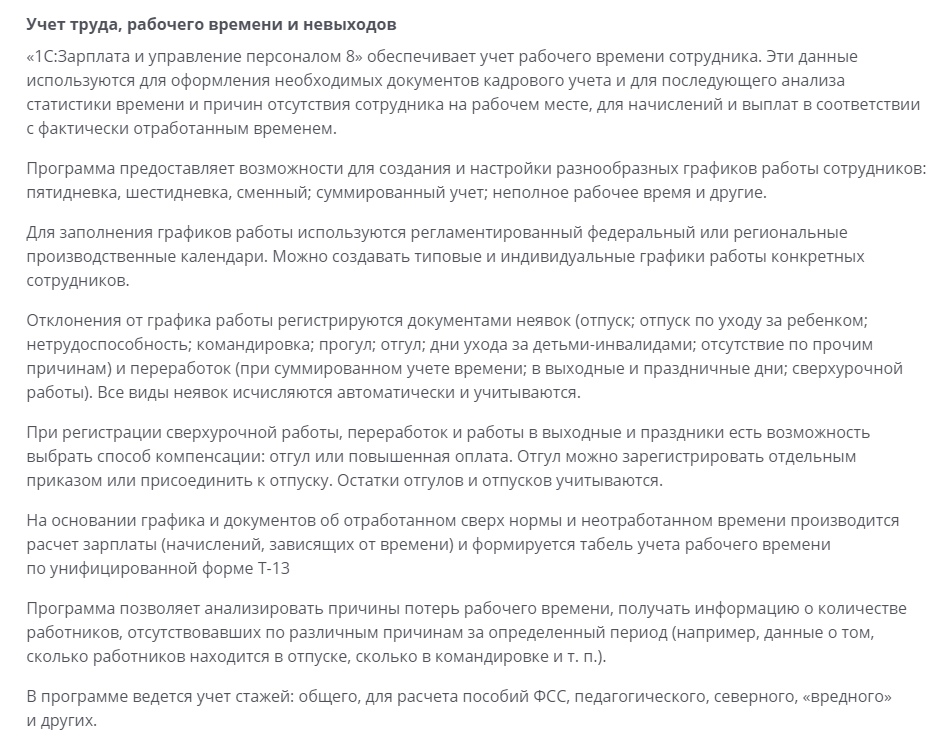 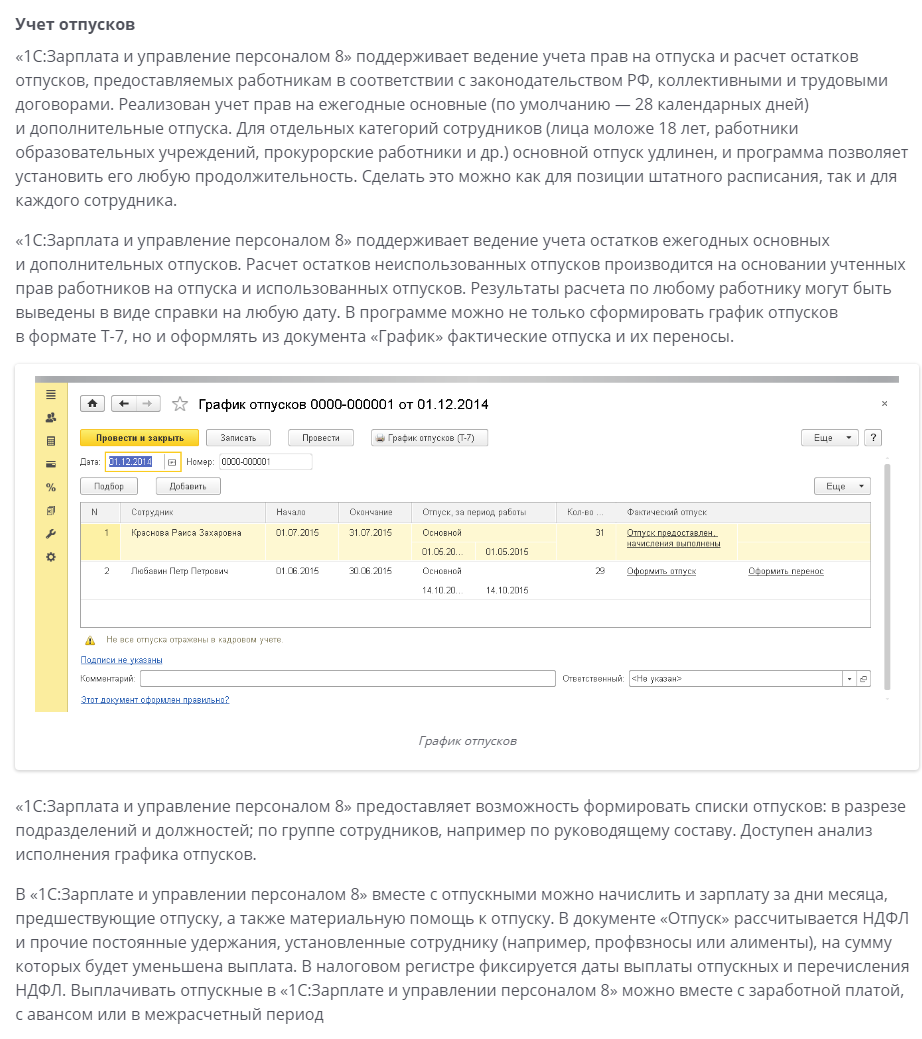 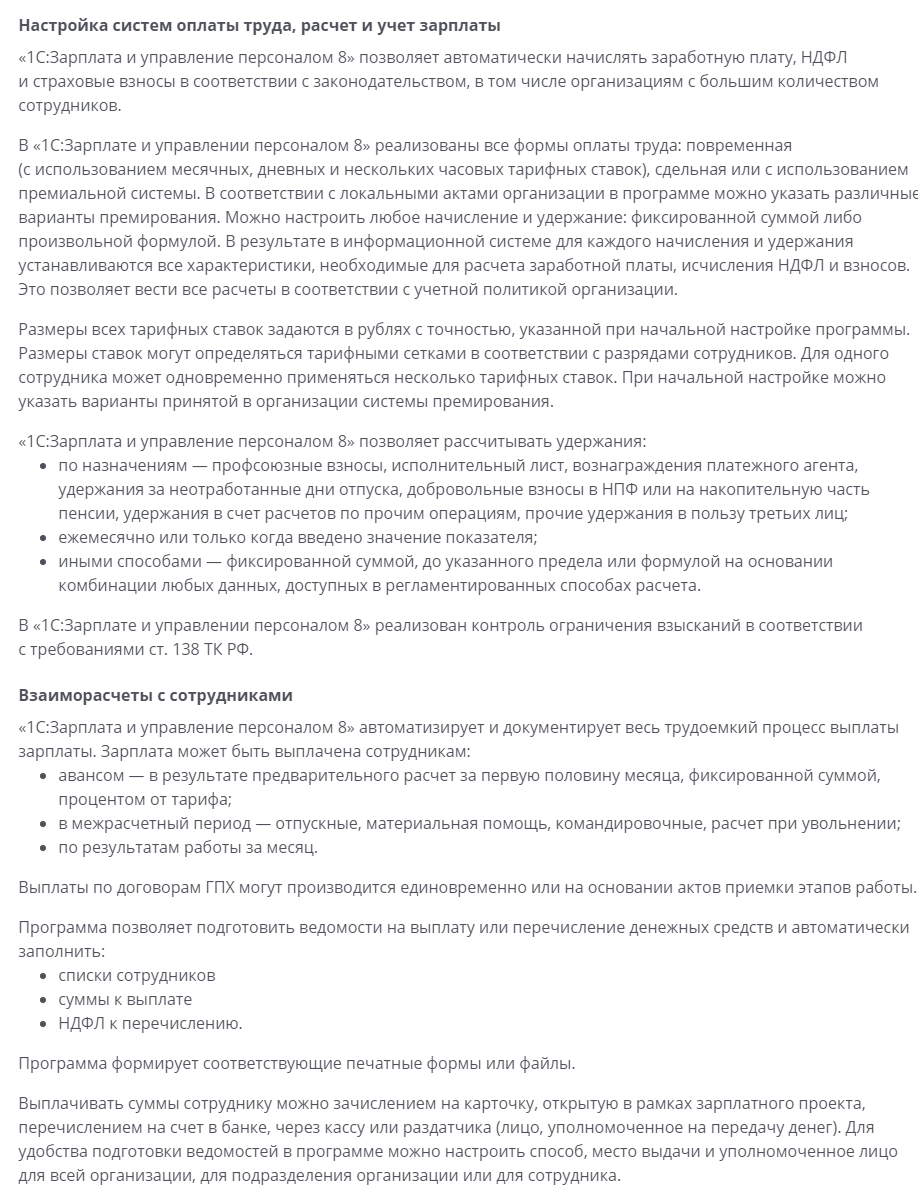 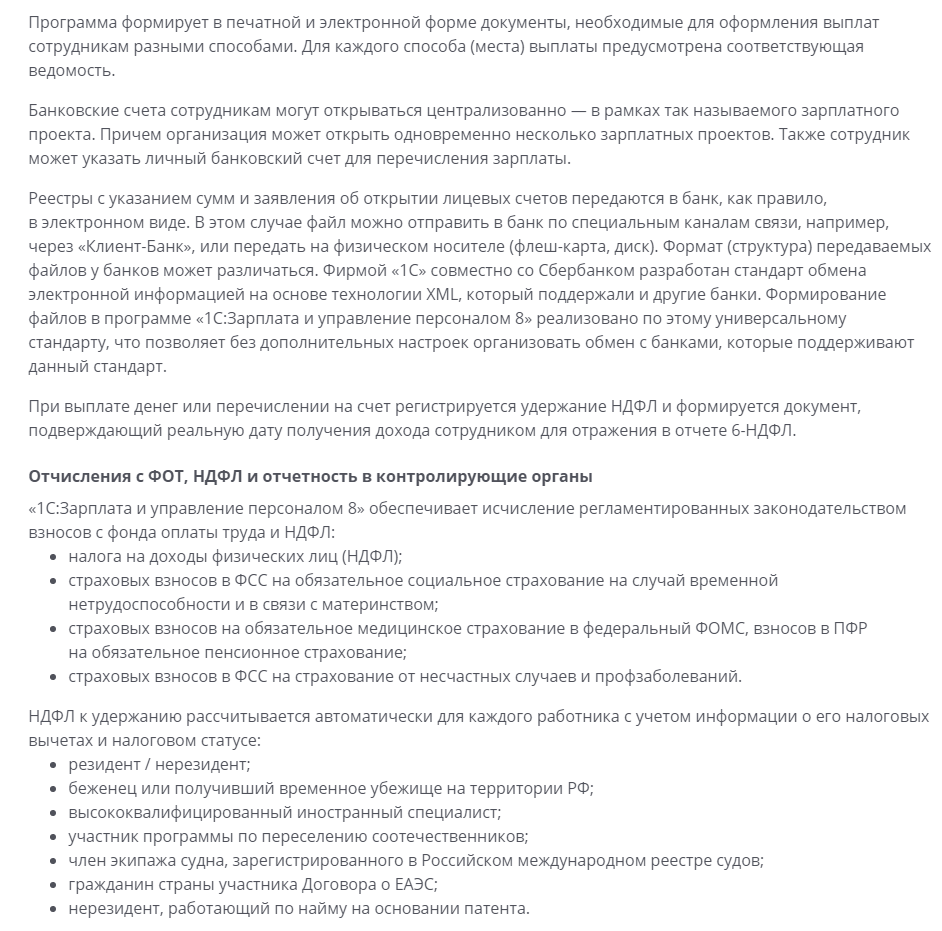 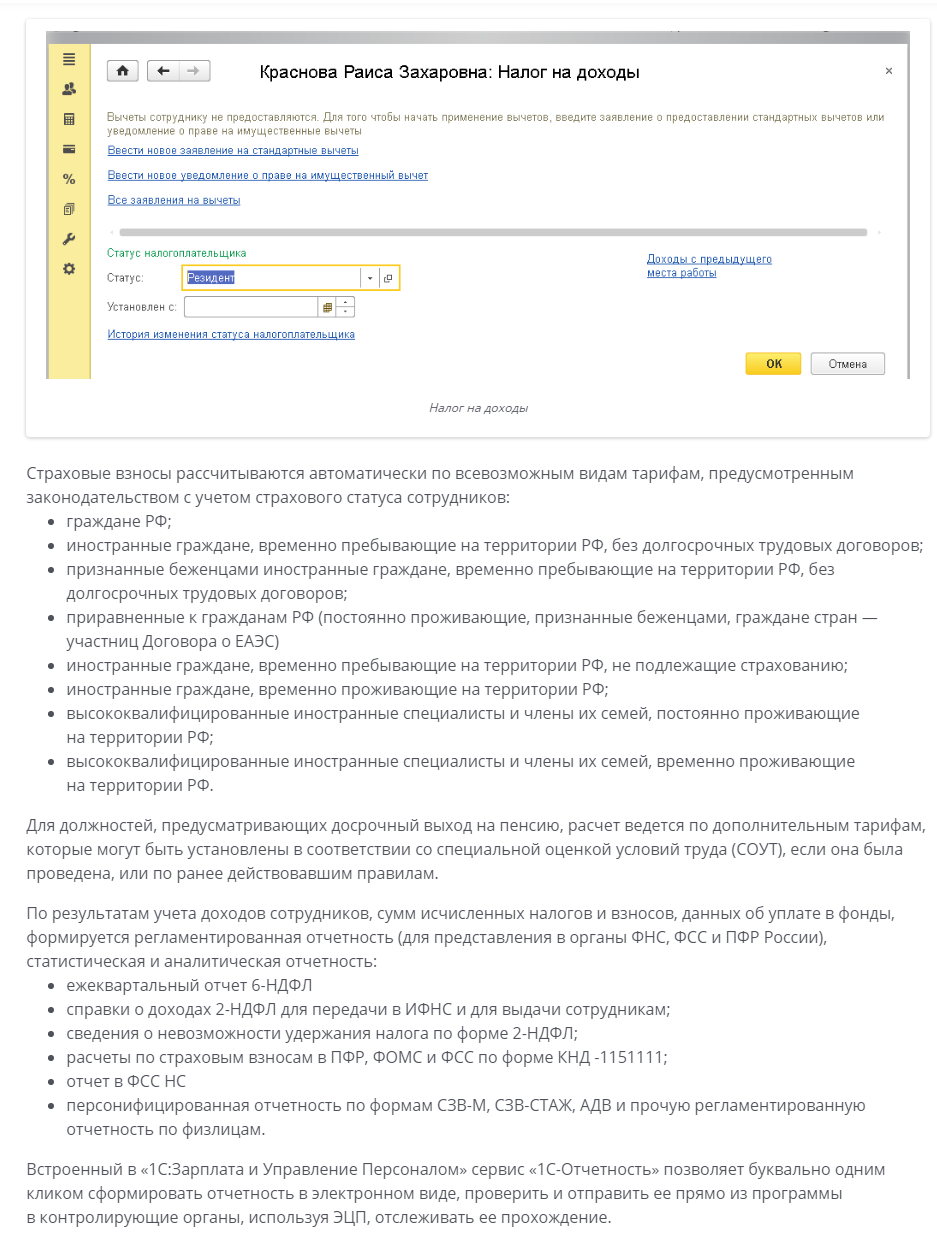 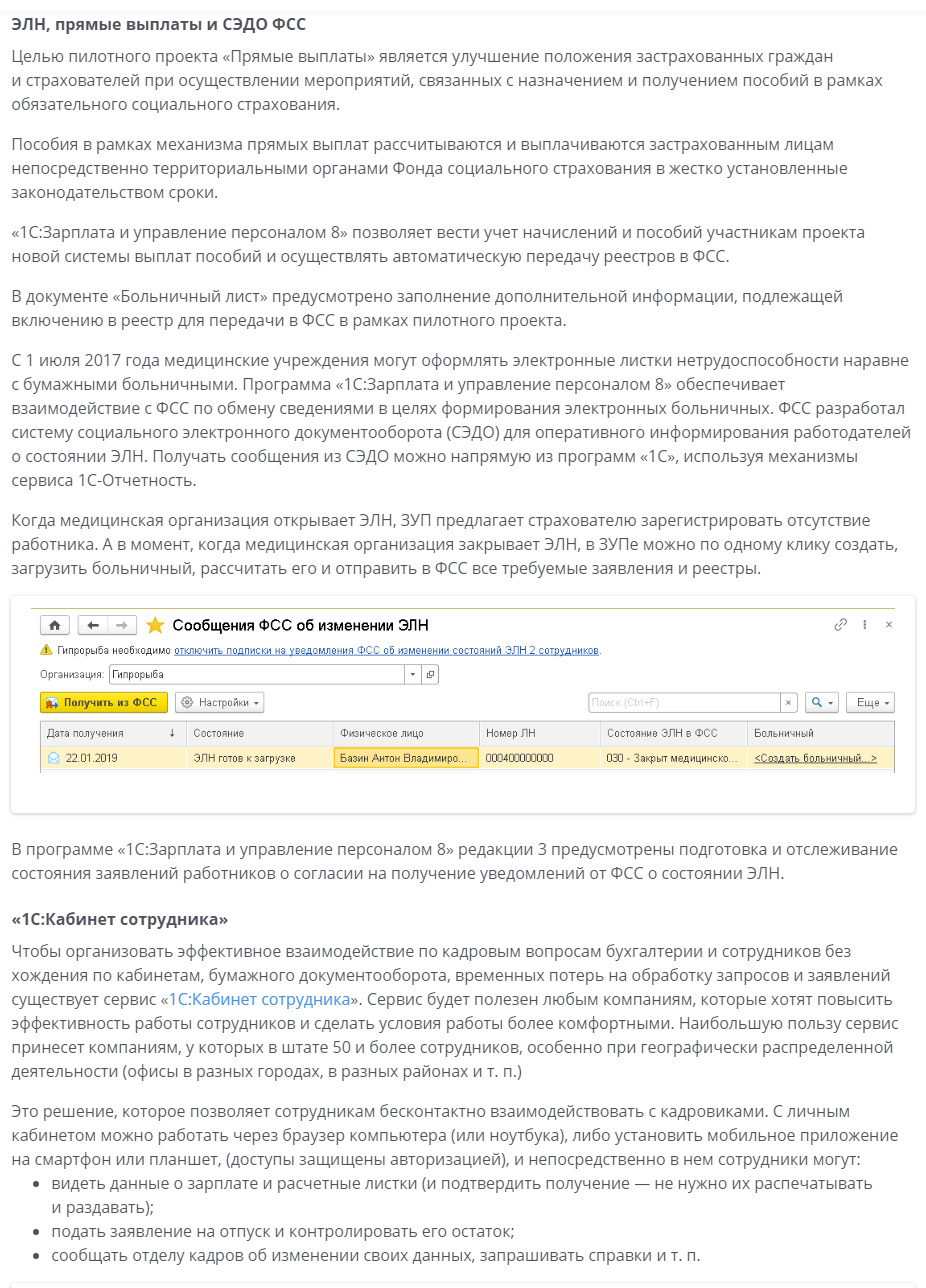 